LISTA E VENDIMEVE TE MARRURA NGA KRYETARI I KOMUNES SË PEJËS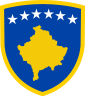 R E P U B L I K A     E    K O S O V Ë SR E P U B L I C    OF    K O S O V OR E P U B L I K A    K O S O V AKOMUNA E PEJËS    MUNICIPALITY OF PEJA     OPŠTINA   PEĆ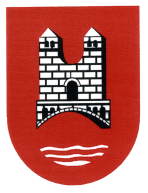 NrTitulliDataProtokolli1Vendimi për emërimin e komisionit për vlerësimin e ankesave kundër aktvendimit të inspektoratit në nivelin lokal.03.Dhjetor 2018.112-01-158242/20182Vendimi për emërimin e komisionit për pranimin e derivateve të naftës, për ngrohjen e objekteve të shëndetësisë dhe mirëqenies sociale, nga kompania e cila bënë furnizimin me derivate të naftës.05.Dhjetor 2018.112/02-159995/20183Vendimi për aprovimin e kërkesës për trajtim të vazhdueshëm mjekësor.07.Dhjetor 2018.400/01-159518/20184Vendim për aprovimin  e kërkesës për pagesën e orëve (punës) shtesë dhe angazhimin në detyrat e tjera.07.Dhjetor 2018.400-01-159496/2018.5 Vendim për aprovimin e kërkesës për subvencion.11.Dhjetor 2018.400/01-163830/20186Vendim për pagesën e biletës së udhëtimit vajtje-ardhje për në shtetin e Norvegjisë studentit të fakultetit të mjekësisë në workshop-in ISFIT2019.17.Dhjetor 2018.400-/01-163821/20187Vendim për ndryshim në projektin ‘’Asfaltimi i rrugës Lugagji-Gllogjan më nr.prok. 635/18/5549/521 nr. i brendshëm 635/18/071/521”  18.Dhjetor 2018.01/352/01-164674/20188Vendim për emërimin e komisionit prej tre anëtarësh i cili komision më datën 31.12.2018 do të bënë evidentimin e gjendjes së certifikatave më numër serik të të gjithë ofiqarët e ngarkuar me certifikata dhe tek udhëheqësi i sektorit të gjendjes civile.    18.Dhjetor 2018.112/02-164681/20189Vendim për furnizimin me naftë dhe derivate të naftës në sasi të caktuar, automjetet privat të zyrtareve komunal, në mungesë të automjeteve zyrtare për zhvillimin e aktiviteteve të natyrës së ndryshme punuese, deri në blerjen e veturave dhe mbulimin e stafit me automjete për zhvillimin e aktiviteteve komunale.   18.Dhjetor 2018.400-01-164664/201810Vendim për përkrahje financiare për sportistin e vitit 2018.  26.Dhjetor 2018.400/01-167899/201811Vendim për themelimin e grupit punues komunal për hartimin ‘’Libri i proceseve për menaxhimin e shpenzimeve publike’’ për menaxhimin dhe kontrollin financiar, si dhe menaxhimin e rreziqeve komunale në Komunën e Pejës.   28.Dhjetor 2018.112/01-168667/2018